Istanza – allegato AOGGETTO: Manifestazione di interesse per l’individuazione di operatori economici da invitare ex Art. 63, Codice dei contratti ed Art. 1, c.1, lett. B), D. L. n. 76/2020 e smi., per l’appalto di concessione dei sevizi di ristorazione del Comune di Canelli:“SERVIZI DI RISTORAZIONE DEL COMUNE DI CANELLI”Il sottoscritto …………………………………………………………………………………….………… nato a……………………………………il…………..……, nella sua qualità di legale rappresentante dell’impresa/operatore economico ………………………………………….............…………………. con sede legale in …………………………………………………… via………………………………….. n...............C.F./PIVA……………………............................... pec..........................................................................tel .........................................................In nome e per conto dell’impresa/operatore economico che rappresenta, manifesta il proprio interesse a partecipare alla procedura di indagine di mercato in oggetto.CHIEDEDi essere invitato alla procedura ex Art. 63, Codice dei contratti ed Art. 1, c.1, lett. B), D. L. n. 76/2020 e smi., per l’appalto di concessione dei sevizi di ristorazione del Comune di Canelli.A tal fine, ai sensi degli artt. 46 e 47 del D.P.R. n. 445/2000, consapevole delle sanzioni penali previste dall’art. 76 del medesimo D.P.R. n. 445/2000 per le ipotesi di falsità in atti e dichiarazioni mendaciDICHIARA□ che il soggetto che rappresenta non si trova in alcuna delle situazioni di esclusione dalla partecipazione alla gara previste dall’art. 80, del D. Lgs. n. 50/2016 e s.m.i. e dalle altre norme che sanciscono l’incapacità di contrattare con la pubblica amministrazione;□ che il soggetto che rappresenta, in fase di esecuzione del contratto, disporrà di un centro cottura nel raggio di 50 Km dalla sede comunale di Via Roma n. 37 – Canelli (AT), con capacità di produzione di pasti pari al fabbisogno giornaliero dei servizi oggetto di concessione e comunque con tempi di consegna non superiori a 50 minuti da calcolarsi utilizzando l’applicazione internet Google Maps - modalità autoveicolo;□ che il soggetto che rappresenta in uno degli ultimi tre esercizi finanziari 2018/2019/2020, presenta un fatturato annuo almeno pari all’importo posto a base d’asta;□ che il soggetto che rappresenta è iscritto nel registro delle imprese della Camera di Commercio, Industria, Artigianato e Agricoltura della Provincia di ….................... al n. …......................;□ che i nominativi delle persone munite dei poteri di rappresentanza sono le seguenti:il …............................................... nato a …........................…...................... il.................................... in qualità di …................................................................;il …............................................... nato a …........................…...................... il.................................... in qualità di …................................................................;□ che il soggetto che rappresenta possiede tutti i requisiti minimi richiesti dalla stazione appaltante nell’Avviso di indagine di mercato in oggetto, cui la presente istanza si riferisce, per partecipare alla procedura di selezione;□ che il soggetto che rappresenta risulta presente nell’albo fornitori della piattaforma telematica “TRASPARE” della Centrale Unica di Committenza dell’Unione di comuni “Canelli – Moasca”;□ che il soggetto che rappresenta è a conoscenza che la presente istanza non costituisce proposta contrattuale e non vincola in alcun modo la Stazione appaltante che sarà libera di seguire anche altre procedure e che la stessa Stazione appaltante si riserva di interrompere in qualsiasi momento, per ragioni di sua esclusiva competenza, il procedimento avviato, senza che i soggetti istanti possano vantare alcuna pretesa;□ che il soggetto che rappresenta è consapevole che il Comune di Canelli potrà – a propria discrezione - comunicare con gli operatori economici interessati alla procedura, alternativamente, per via elettronica, mediante posta e mediante telefono.□ (solo in caso di RTI/Consorzio – cancellare se non ricorre): che il soggetto che rappresenta, qualora venisse invitato a partecipare alla procedura negoziata, dichiara sin d’ora che intende presentare offerta come: □ mandatario di un R.T.I./consorzio ordinario con le seguenti imprese ........................................................................;in possesso dei seguenti requisiti di qualificazione ........................................................................; oppure□ consorzio di cui all’articolo 45, comma 2, lettere b) e c) del D. Lgs. n. 50/2016); □ (solo in caso di avvalimento): che il soggetto che rappresenta intende avvalersi per il soddisfacimento del seguente requisito: …................................................................................................................................................ della seguente impresa ausiliaria: …................................................................................. avente sede in …......................................................................................................................; □ (solo in caso di subappalto): che il soggetto che rappresenta intende affidare in subappalto i seguenti lavori:…...................................................................................................................................................................................................................................................................;corrispondenti ad una percentuale pari al _______%, in termini economici, dell’importo complessivo dei lavori.Il sottoscritto prende atto che i dati raccolti saranno trattati nel rispetto di quanto previsto dal Regolamento UE n.679/2016 e del D.Lgs. n. 196/2003 e smi.___________________, ___________________luogo                                  data  	IL LEGALE RAPPRESENTANTEFirma digitale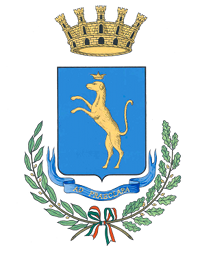     Settore 3    Settore 3Servizi alla PersonaServizi alla Persona